Module 5 – Nuclear and Atomic Physics: Quiz 2a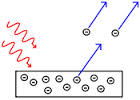 Find the energy of 520 nm light photons in eV.What is the minimum frequency of light needed to make photoelectrons when this light strikes a metal with a work function of 2.25 eV?   What wavelength light is this in nm?  Answers: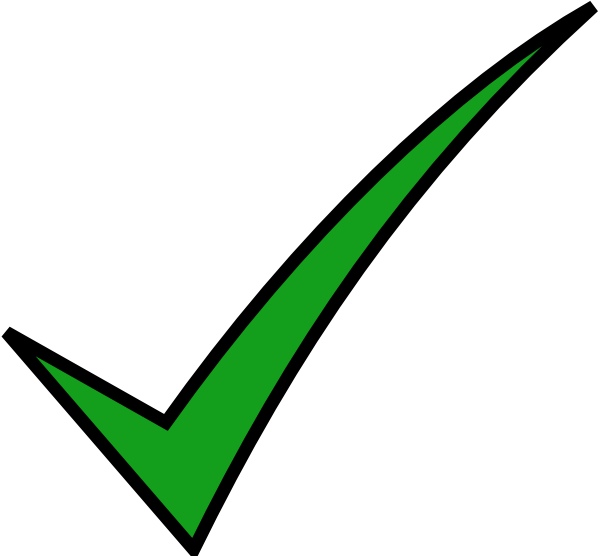 